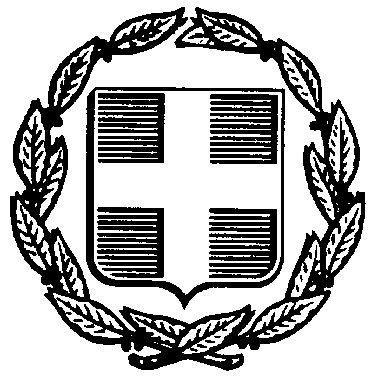 ΕΛΛΗΝΙΚΗ ΔΗΜΟΚΡΑΤΙΑ				                ΕΞΑΙΡΕΤΙΚΑ ΕΠΕΙΓΟΝ		 ΥΠΟΥΡΓΕΙΟ ΠΑΙΔΕΙΑΣ, ΈΡΕΥΝΑΣ & ΘΡΗΣΚΕΥΜΑΤΩΝ  Δ/ΝΣΗ ΕΥΡΩΠΑΪΚΩΝ & ΔΙΕΘΝΩΝ ΘΕΜΑΤΩΝΤΜΗΜΑ ΔΙΕΘΝΩΝ ΣΧΕΣΕΩΝ		         Α. Παπανδρέου 37,                                                                               Μαρούσι, 24.3.2016151 80 Μαρούσι                                                                           Αρ. Πρωτ.: ΦΣΕ 17/ 50013/Η1Πληροφορίες: Αικ. Μπομπέτση  Τηλ. : 210 344 2378      Φαξ : 210 3442365                                                         Προς : Τις Δ/νσεις Α’/θμιας & Β΄/θμιας Εκπ/σηςe-mail : ampo@minedu.gov.gr                                     Κοιν. : Περιφερειακές Δ/νσεις Εκπ/σηςΘέμα: Διοργάνωση Περιφερειακής Θερινής Ακαδημίας για τα ανθρώπινα δικαιώματα στο Μοντενέγκρο, από 19-26 ΙουνίουΤο European Wergeland Centre, το Συμβούλιο της Ευρώπης και το Bureau for Education Services του Μαυροβουνίου διοργανώνουν Περιφερειακή Θερινή Ακαδημία, με θέμα :«Τα ανθρώπινα δικαιώματα στην πράξη - Δημιουργώντας μια κουλτούρα χωρίς αποκλεισμούς», η οποία θα πραγματοποιηθεί από 19-26 Ιουνίου 2016, στο Cetinje του Μαυροβουνίου.Η Ακαδημία απευθύνεται σε σχολεία των χωρών της Ν.Α. Ευρώπης: Αλβανία, Βοσνία & Ερζεγοβίνη, Βουλγαρία, Κροατία, Κύπρο, Ελλάδα, Μαυροβούνιο, Ρουμανία, Σερβία, Σλοβενία, Π.Γ.Δ.Μ., Τουρκία και Κόσοβο.Τα ενδιαφερόμενα ελληνικά σχολεία καλούνται να υποβάλλουν αιτήσεις ομάδων τριών (03) ατόμων, αποτελούμενων από : Το Δ/ντή ή τον Υποδ/ντή του σχολείου, έναν (01) εκπαιδευτικό και ακόμα έναν (01), εκπρόσωπο του συλλόγου Γονέων ή Μ.Κ.Ο.Οι αιτήσεις θα υποβάλλονται on line, μέχρι τις 11 Απριλίου 2016, στον ακόλουθο σύνδεσμο:https://theewc.wufoo.com/forms/the-south-east-europe-regional-summer-academy-2016/Γλώσσα του σεμιναρίου : η Αγγλική.Για ερωτήσεις ή διευκρινίσεις σχετικά με την υποβολή αιτήσεων, υπεύθυνη είναι η κα Νatasa Peric (natasa@peric.zzs.gov.gr).Οι διοργανωτές θα επιλέξουν 13 ομάδες σχολείων από τις ως άνω χώρες (ανάμεσα σε 39 συμμετοχές), με κριτήρια επιλογής: τη γεωγραφική ισορροπία, το φύλο, την εμπειρία σε θέματα EDC/HRE, το κίνητρο, τις ιδέες για projects, την καλή γνώση της Αγγλικής.Η Ακαδημία θα περιλαμβάνει τις εξής φάσεις : Της on line προετοιμασίας (Μάιος-Ιούνιος 2016)Της διεξαγωγής του σεμιναρίου, στο Cetinje του Μαυροβουνίου (19 -26 Ιουνίου) Του on line  follow up (Σεπτέμβριος 2016 - Μάιος 2017)Μετά την επιτυχή συμμετοχή και στις τρεις φάσεις, οι επιμορφούμενοι θα λάβουν σχετικό πιστοποιητικό με την υπογραφή των επιμορφωτών.Το κόστος εισιτηρίων, διαμονής, σίτισης και τυχόν δραστηριοτήτων που θα πραγματοποιηθούν στο πλαίσιο της Ακαδημίας καλύπτεται από τους διοργανωτές.Για περισσότερες πληροφορίες σχετικά με το σεμινάριο, παρακαλούμε διαβάστε το συνημμένο (01). 						Η ΑΝΑΠΛ. ΠΡΟΪΣΤΑΜΕΝΗ ΤΗΣ ΔΙΕΥΘΥΝΣΗΣ						               ΜΑΓΔΑ ΤΡΑΝΤΑΛΛΙΔΗΕσωτ. διανομή: Δ/νση Ευρωπαϊκών και Διεθνών ΘεμάτωνΤμήμα Διεθνών Σχέσεων